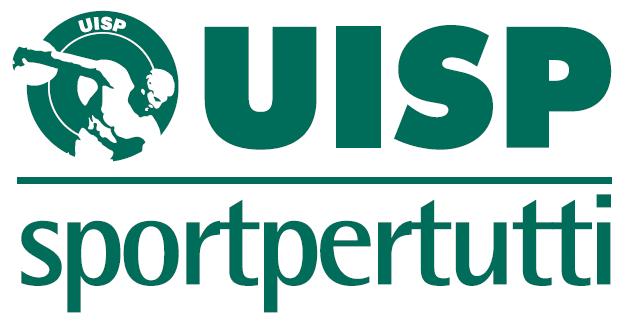 Scheda di iscrizione                 da inviare a segreteria.campania@uisp.it  allegando la ricevuta di pagamento.Metodologia Inclusiva per i BES (Bisogni Educativi Speciali) attraverso il L.A.I. “Laboratorio Ambientale Interattivo”Corso Nazionale di formazione e aggiornamento per insegnanti di ogni ordine,  grado  e classi in concorsoAlunni con Bisogni Educativi Speciali: Indicazioni operative per promuovere l’inclusione scolastica sulla base della DM 27.12.2012 e della CM n. 8 del 6 marzo 2013Napoli, 24/25/26 gennaio 2014Dati personaliCognome  	 Nome   	bonifico bancario intestato a UISP CAMPANIAIBAN: IT56N0335901600100000074493causale CORSO MIUR UISP LEGA MONTAGNAdi cui allego fotocopia della ricevutaVia                                                 n.   	Cap  	Città   	Prov.   	 Cell.  	 E-mail   	Campo obbligatorioC.F.Professione:La ricevuta dovrà essere intestata Cognome  	 Nome   	Insegnante di sostegno di scuola   	 Insegnante infanziaInsegnante scuola primaria  Via                                                 n.   	Cap  	Insegnante scuola secondaria 1°grado Città   	Prov.   	Insegnante scuola secondaria 2° gradoVersa la quota di:euro 20,00 per tessera associativa valida per un anno come copertura assicurativa per le attività di Laboratorio Ambientale InterattivoCell.  	e-mail   	Campo obbligatorioC.F.La ricevuta verrà emessa il giorno di ricezione dell’iscrizione.Nel caso in cui il pagamento venga effettuato da un ente, chiedia- mo di specificare sulla causale del  bonifico bancario i nominativi dei partecipanti.La quota di iscrizione non è rimborsabile in caso di rinuncia.Informativa e consenso D. Lgs. 196/03 – Tutela della privacyAi sensi del Decreto Legislativo 30 giugno 2003, n.196 (Codice in materia di protezione dei dati personali), Edizioni Centro Studi Erickson S.p.A., Titolare del trattamento, garantisce il rispetto della disciplina in materia di protezione dei dati a carattere personale.I Suoi dati personali saranno trattati manualmente ed elettronicamente e utilizzati per elaborazioni di analisi di tipo statistico da Edizioni Centro Studi Erickson. Il conferimento è facoltativo: in mancanza, tuttavia, non potremo dare corso al servizio. I Suoi dati non saranno diffusi.Per la rettifica, la cancellazione o la resa in forma anonima dei Suoi dati (art. 7 del D.Lgs. 196/03) può rivolgersi al Titolare del trattamento dei dati personali, scrivendo a Edizioni Centro Studi Erickson S.p.A., via del Pioppeto 24, fraz. Gardolo- 38121 Trento. Per l’informativa completa: www.erickson.it/Pagine/Privacy.aspx.I dati, previa consenso, potranno anche essere utilizzati per finalità pubblicitarie e di marketing, per invio di newsletter e di informazioni commerciali su prodotti e servizi delle Edizioni Centro Studi Erickson S.p.A. I Suoi dati non saranno diffusi o comunicati a terzi.Il consenso al trattamento dei Suoi dati personali per finalità commerciali/ marketing è da intendersi facoltativo; il mancato consenso al trattamento dei Suoi dati per queste finalità non pregiudicherà l’erogazione del servizio richiesto. Acconsento     Non AcconsentoData                               Firma  	